Caisson d'air entrant insonorisé ESR 16-2Unité de conditionnement : 1 pièceGamme: C
Numéro de référence : 0080.0057Fabricant : MAICO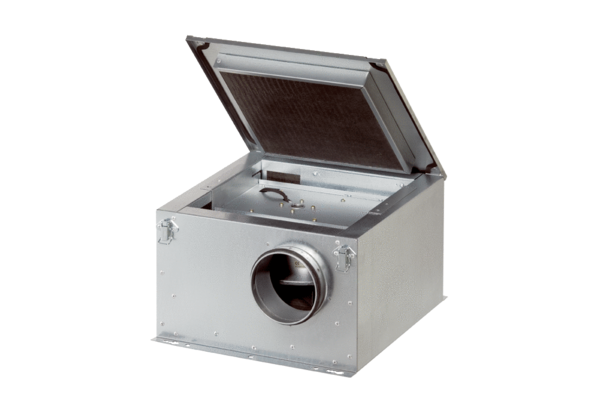 